EasyConc TeacherTalk Ver1.1 ユーザーズマニュアル2018.5.1玉川大学FilaMaker Go 16 for iPad & iPhoneをiPadまたはiPhoneにインストールします。FilaMaker Go 16 for iPad & iPhoneは無料でインストールできますが、iOS 10.2以降で稼働します。(iOS 6からiOS9.3以前のiOSを使用している場合はFileMaker Go 13を、iOS9.3からiOS10.2以前のiOSを使用している場合はFileMaker Go15をご使用ください)詳細はファイルメーカー株式会社のサイトをご確認ください。http://www.filemaker.co.jp/products/filemaker-go/FilaMaker Go 16 for iPad & iPhoneのインストールが完了したら、データファイルEasyConc_for_TeacherTalk_v11_xxxxxxxx.fmp12を導入します。ファイルの導入方法は、・該当者のメールアドレスに送る・iTunes経由で導入する・ホームページに公開しダウンロードするのいずれかの方法で可能です。ファイルの導入が終わり、iPadまたはiPhoneのアイコンをタッチするか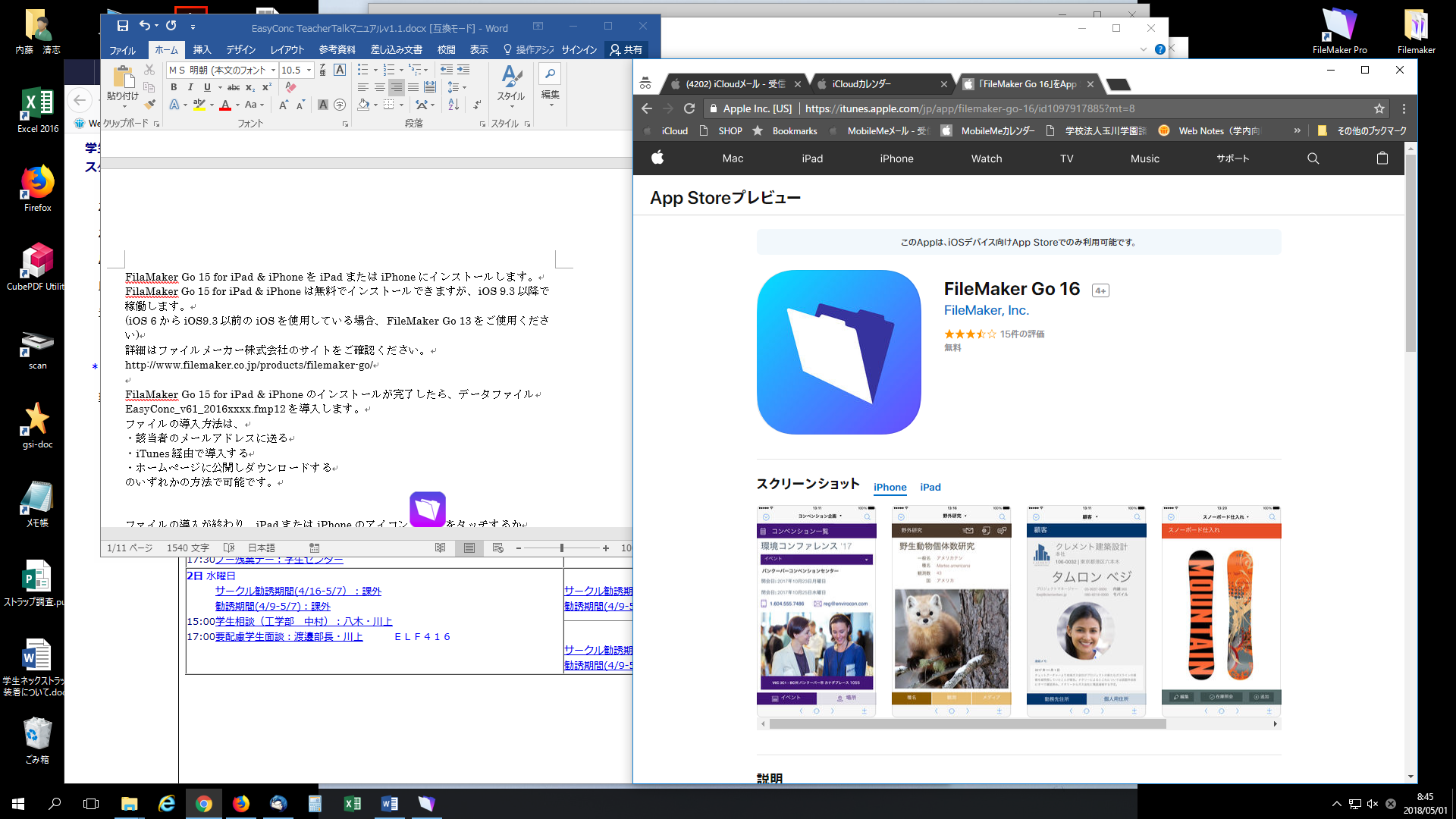 メールに添付されたデータファイルEasyConc_for_TeacherTalk_v11_xxxxxxxx.fmp12をオープンします。起動画面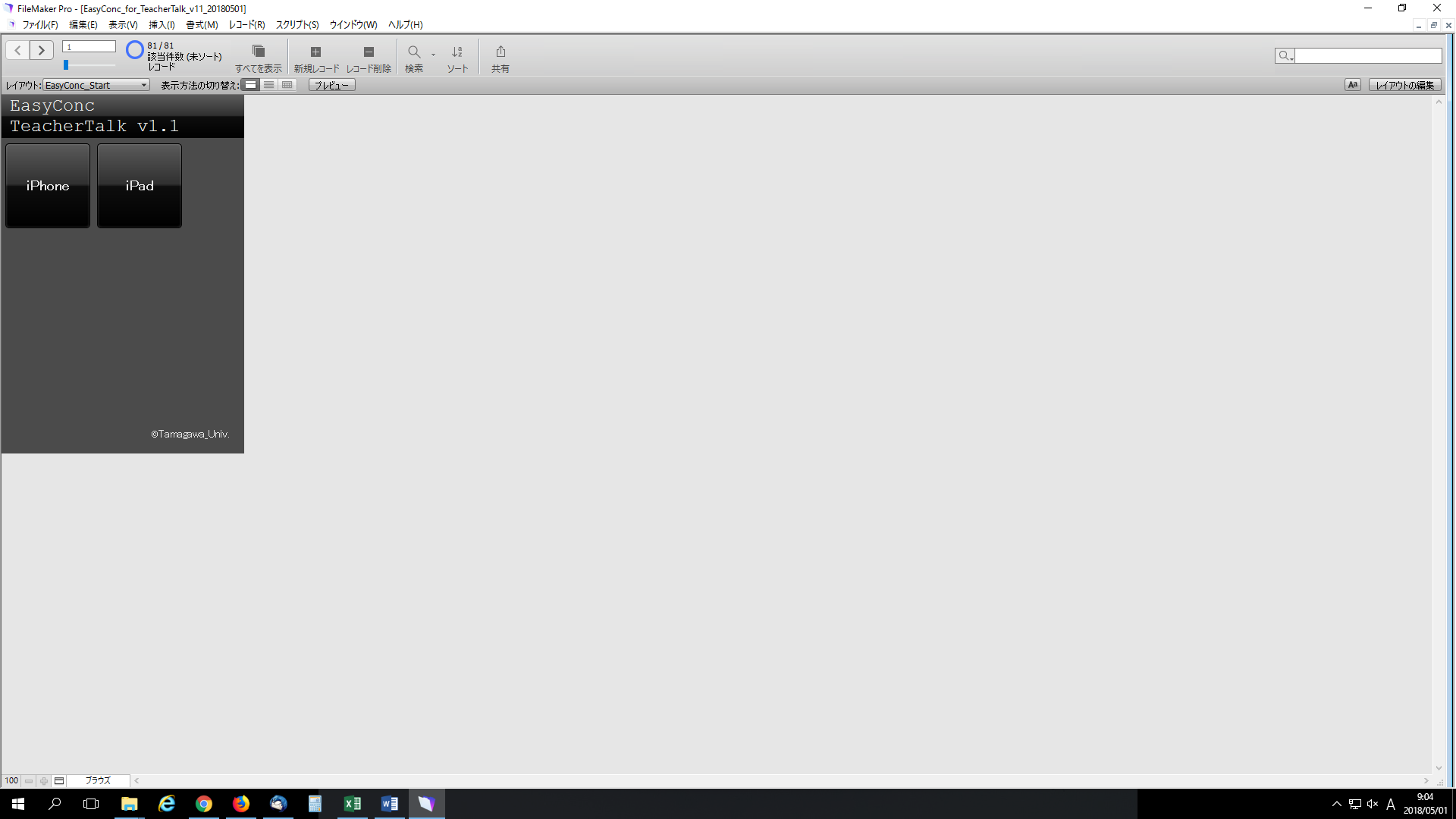 EasyConcを使用する機器を選択します。スタート画面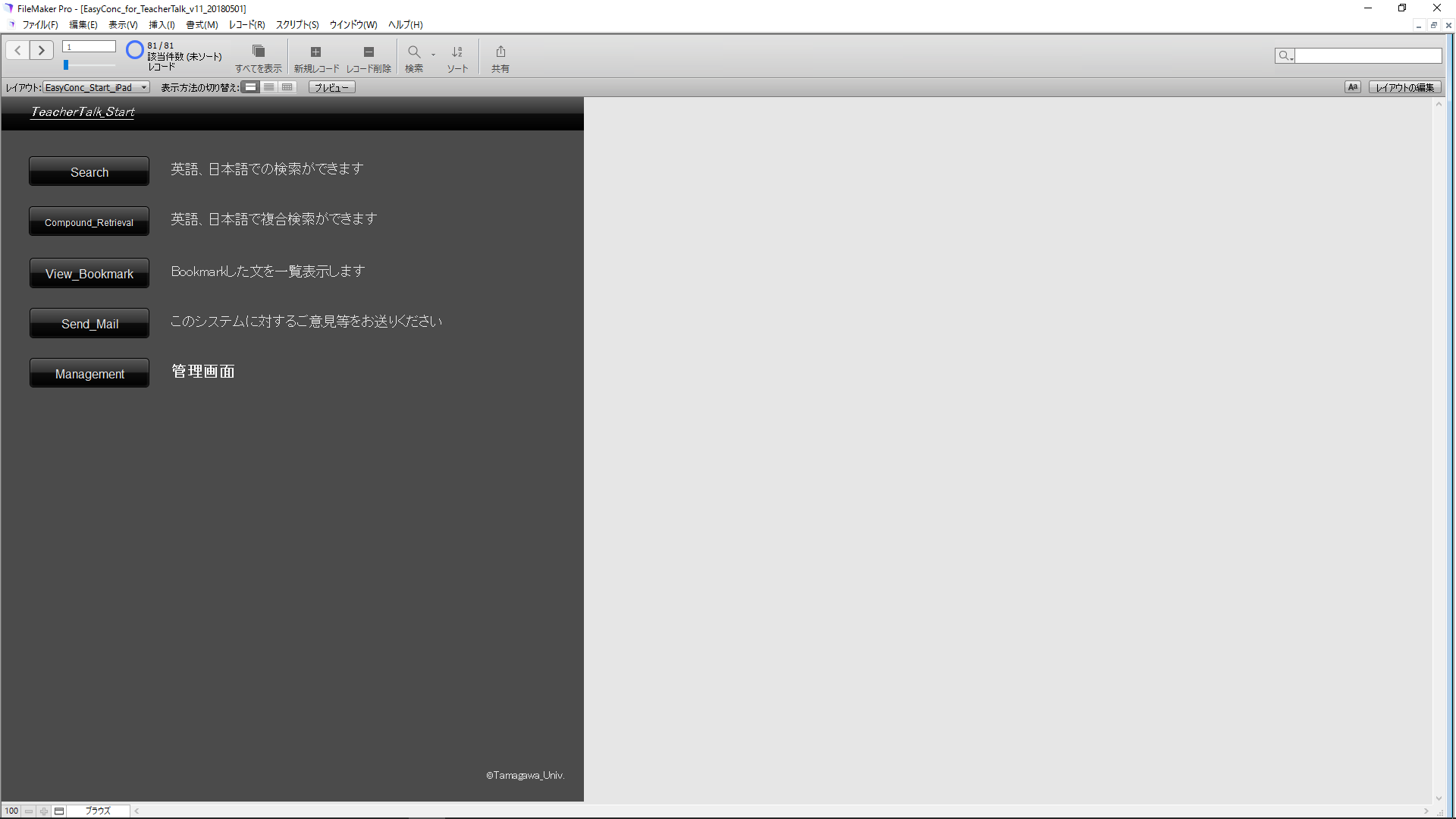 ・Searchボタン		：検索画面に移動します・Compound_Retrievalボタン	：複合検索画面に移動します・View_Bookmarkボタン：Bookmark一覧を表示します・Send_Mailボタン	：メーラーが起動し、特定のメールアドレスにメールを送る準備をします※iPadのみ・Managementボタン	：管理画面に移行します検索画面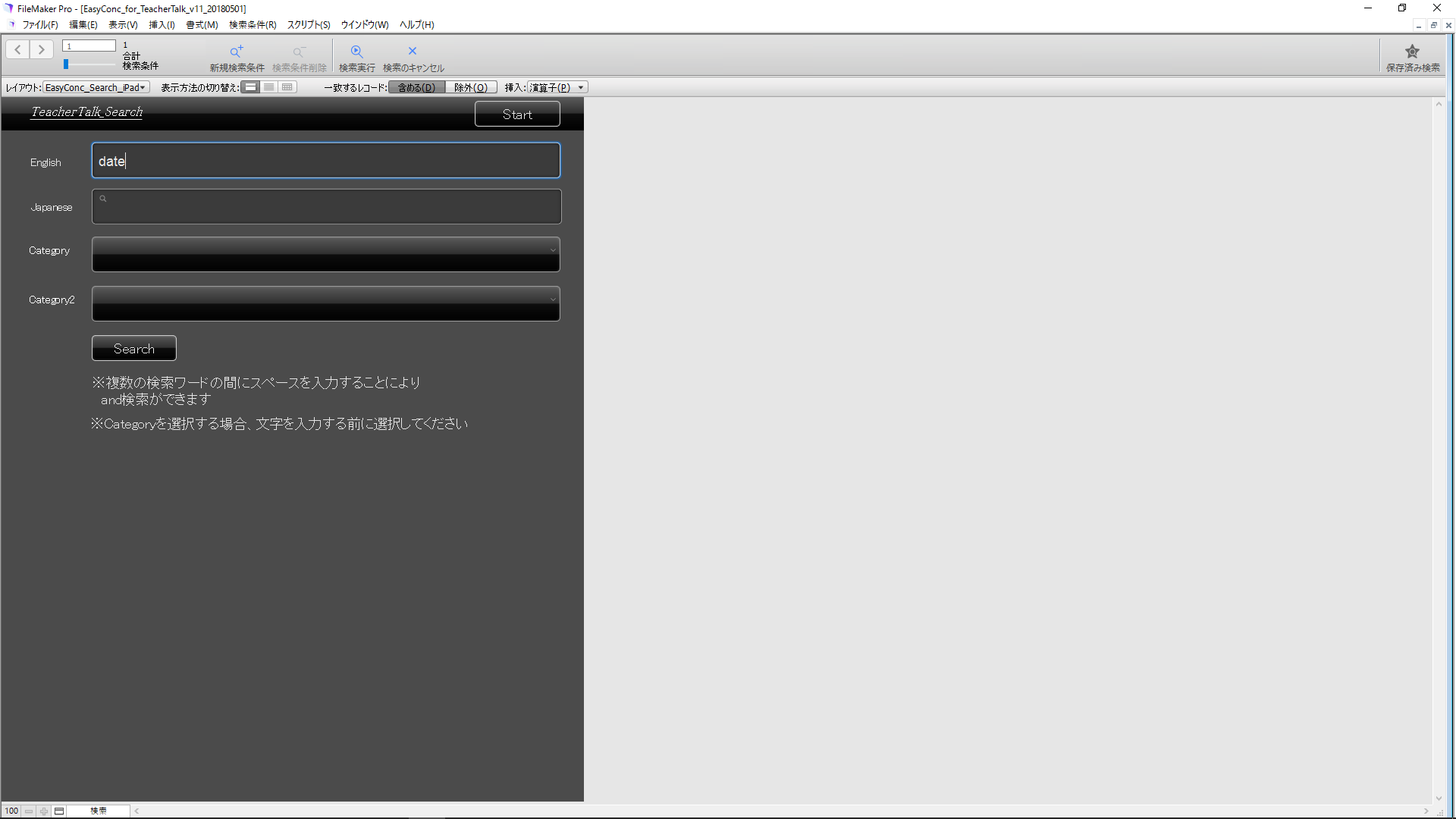 ・English入力域	：検索文字列(English)を入力します・Japanese入力域	：検索文字列(Japanese)を入力します・Category選択域	：カテゴリーを選択します・Category2選択域	：カテゴリー２を選択します・Searchボタン		：検索を開始し、ヴュー画面に移動します・Startボタン		：スタート画面に戻ります※複数ワードでのand検索は単語の間にスペースを入れ検索してください※カテゴリー選択　および　文字列の複合検索を行う場合、カテゴリーの選択を行ってから文字列を入力してください複合検索画面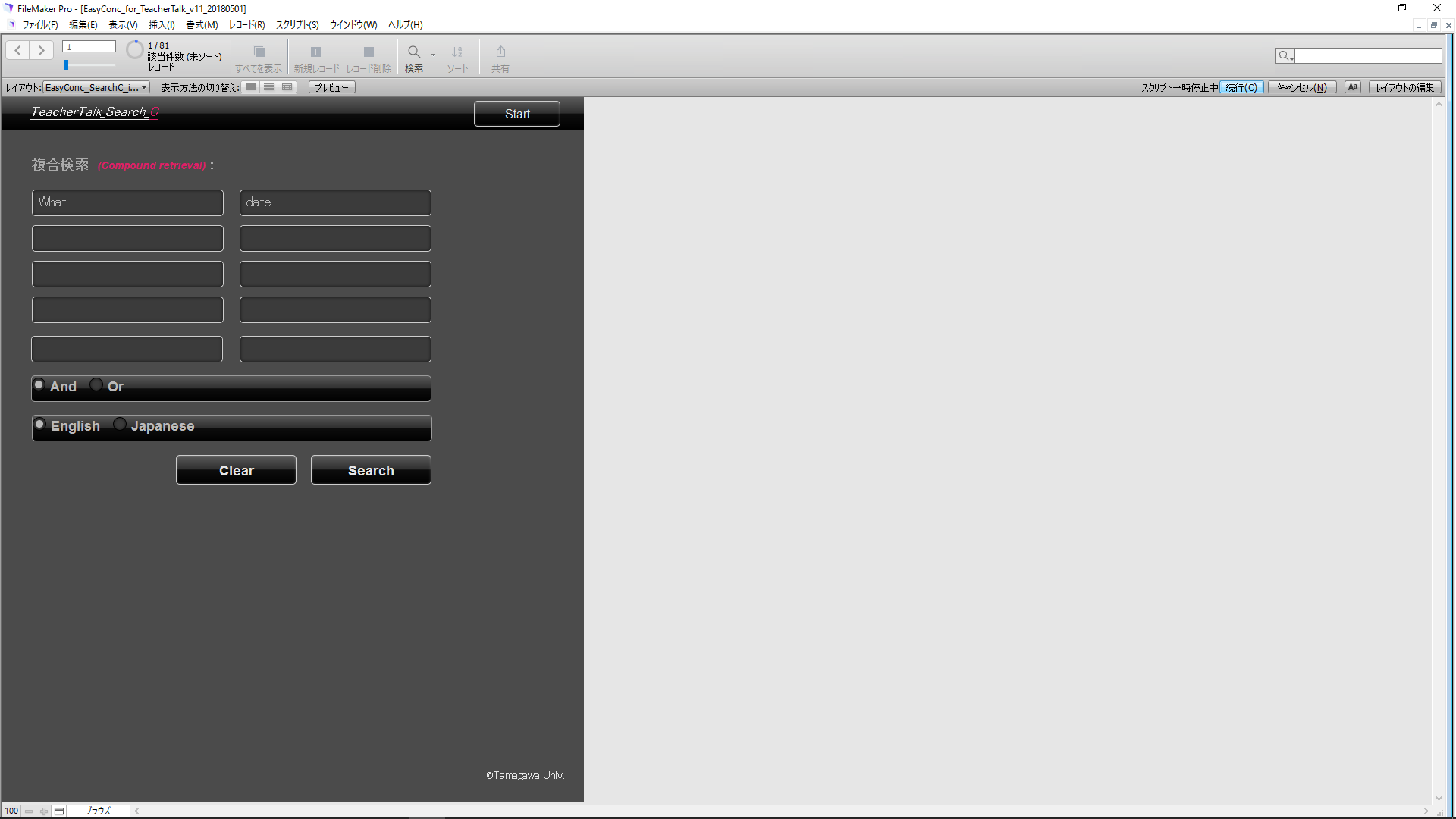 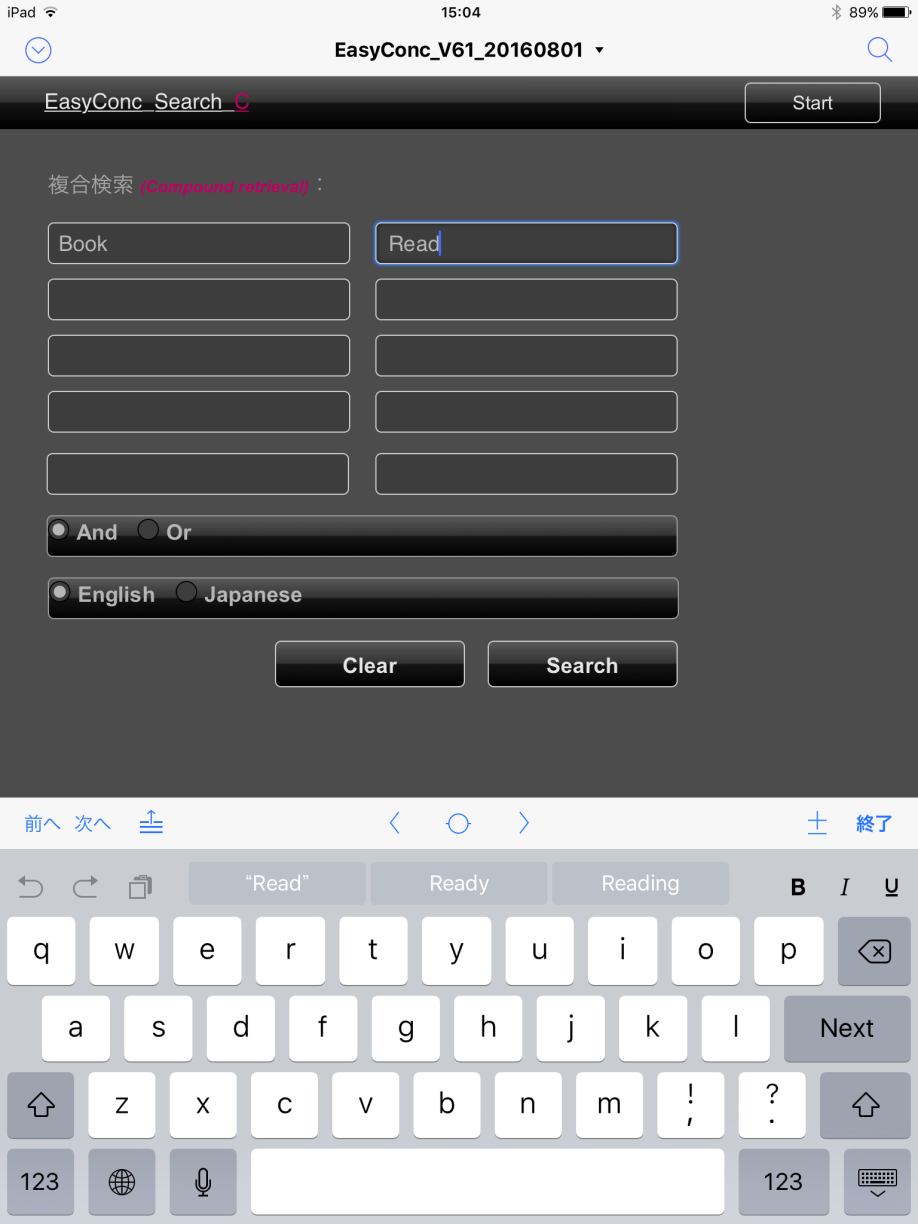 ・入力域			：検索文字列を入力します（最大10項目）・And Or選択ボタン		：And検索ないしOr検索を選択します・English Japanese選択ボタン	：English検索ないしJapanese検索を選択します・Clearボタン			：検索文字列を一括消去します・Searchボタン			：検索を開始するヴュー画面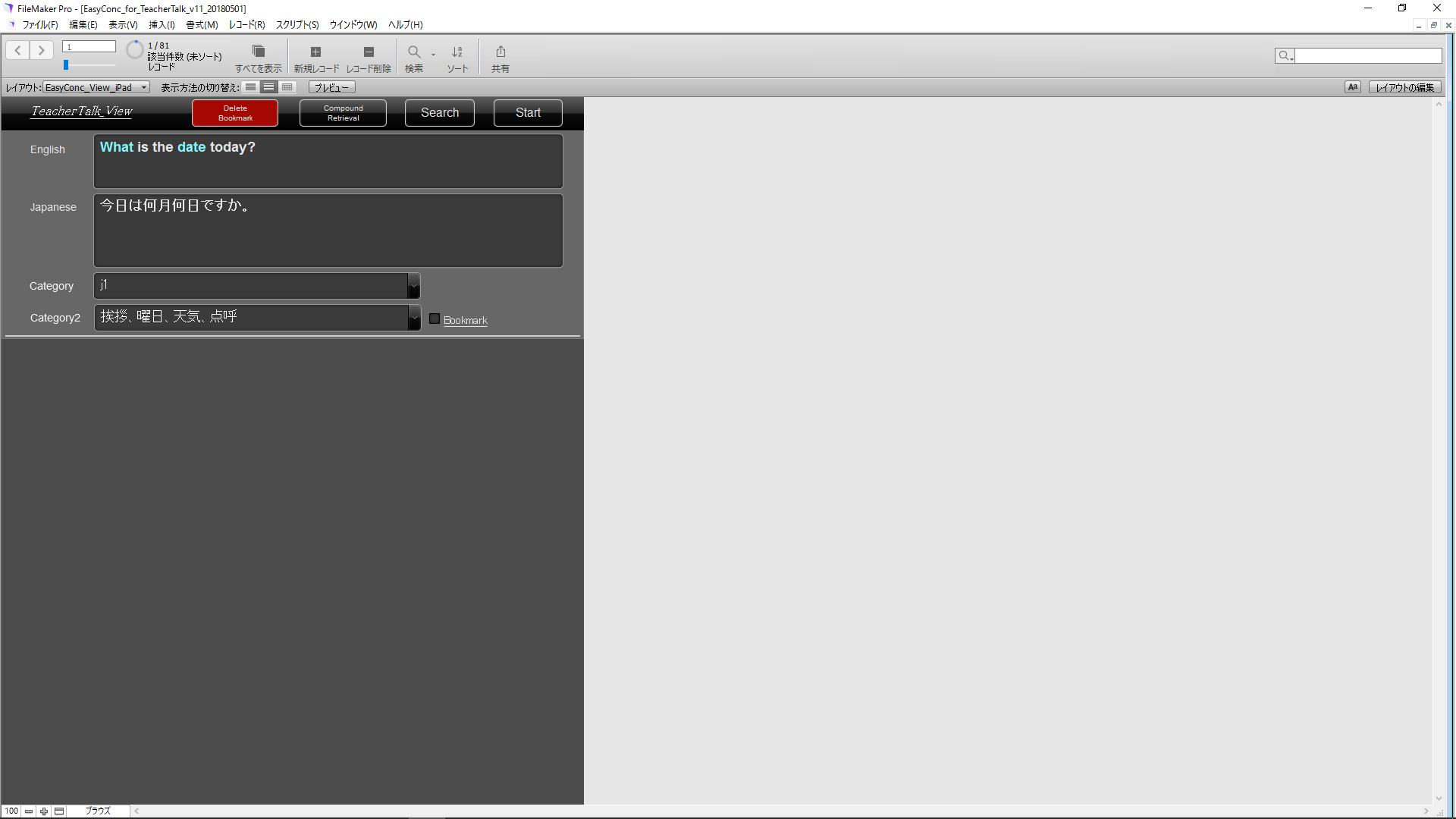 ※『What』『date』で複合検索した結果・Bookmarkチェックボックス	：必要に応じてBookmarkします				　Bookmark一覧を表示するときは一度Start画面に戻りView_Bookmarkボタンをタッチしてください・Delete Bookmarkボタン	：画面表示されている全件に対しBookmarkを消去します・Compound_Retrievalボタン	：複合検索画面に移動します・Searchボタン			：Search画面に移動します・Startボタン			：Start画面に移動します管理画面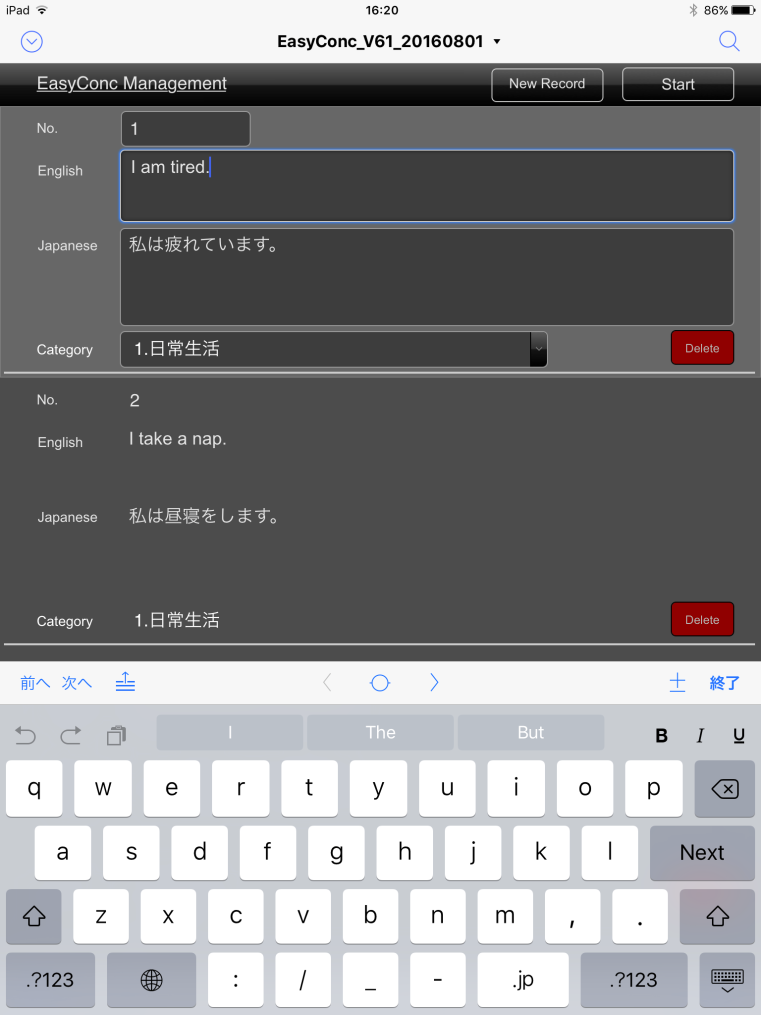 ・Deleteボタン		：１件削除します・New Recordボタン	：新規レコードを追加します・Startボタン		：Start画面に移動します管理画面では、英語、日本語、カテゴリーの修正が可能です。修正したいフィールドをタップし、必要に応じて修正してください。（英語上部に表示されているNo.については修正できません）データの削除iPad版のEasyconcでは、データの削除（１件）を行うことができます。手順は以下のとおりです。１．データを削除する場合、該当レコード右側『Delete』ボタンをタップし、　　確認ダイアログが表示されるので、『はい』をタップしてください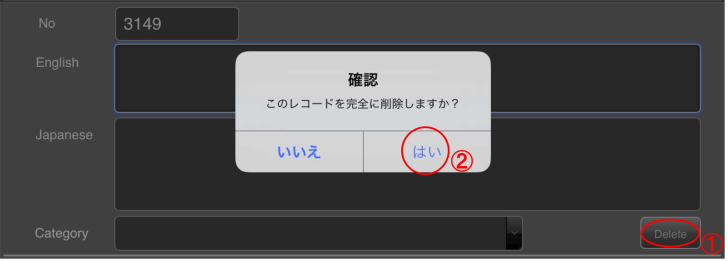 レコードの追加iPad版のEasyConcでは、レコードの追加入力ができます。１．新規レコードを追加する場合、画面上部『New Record』ボタンをタップし、　　英語、日本語、カテゴリーを入力してください　　※　No.については、自動付番となっており、変更できません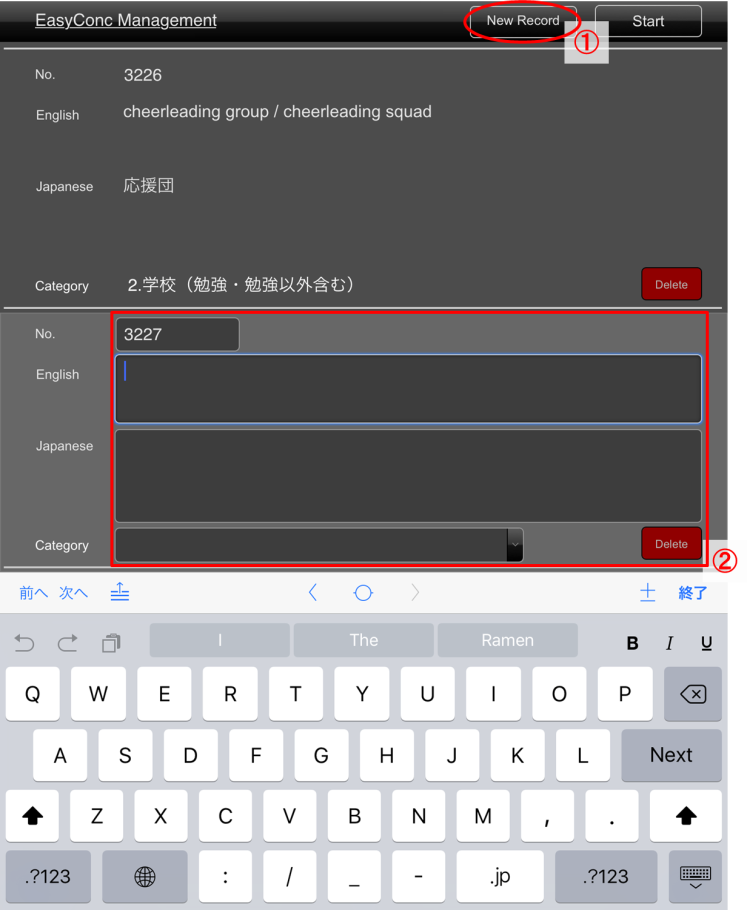 データファイル削除EasyConcファイル、csvファイルを削除する場合、以下の手順で削除してください。１．EasyConcを起動した状態で、画面左上のアイコンをタップし、操作メニューから　　『起動センター』を選択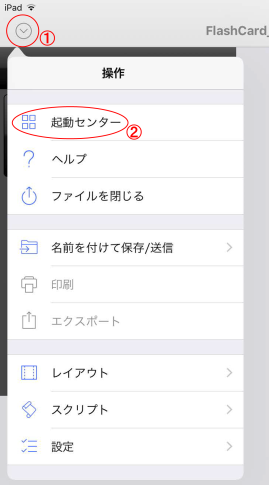 ２．画面下部の『デバイス』をタップ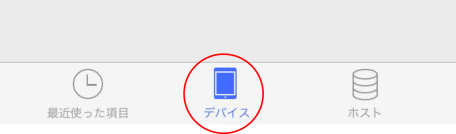 ３．画面右上の『チェックマーク』をタップ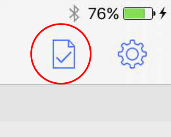 ４．削除したいファイルを選択し、『ごみ箱』アイコンをクリックします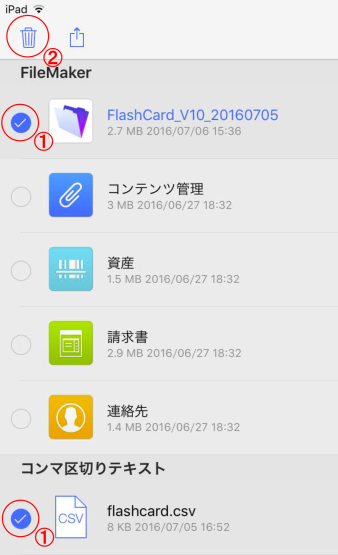 データ管理（管理者のみ、FileMakerPro15上で行います）・データ削除View画面に移動しますレコード｜全レコードを表示　しますレコード｜全レコードを削除　します・csv,Excelファイルからのインポートファイル｜レコードのインポート｜ファイル　を選択しますインポート画面が表示され、間違いがなければインポートボタンをクリックしてください。※　　　csvファイルの１行目がタイトルレコードの場合、『フィールド名が含まれる最初のレコードはインポートしない』にチェックを入れてください。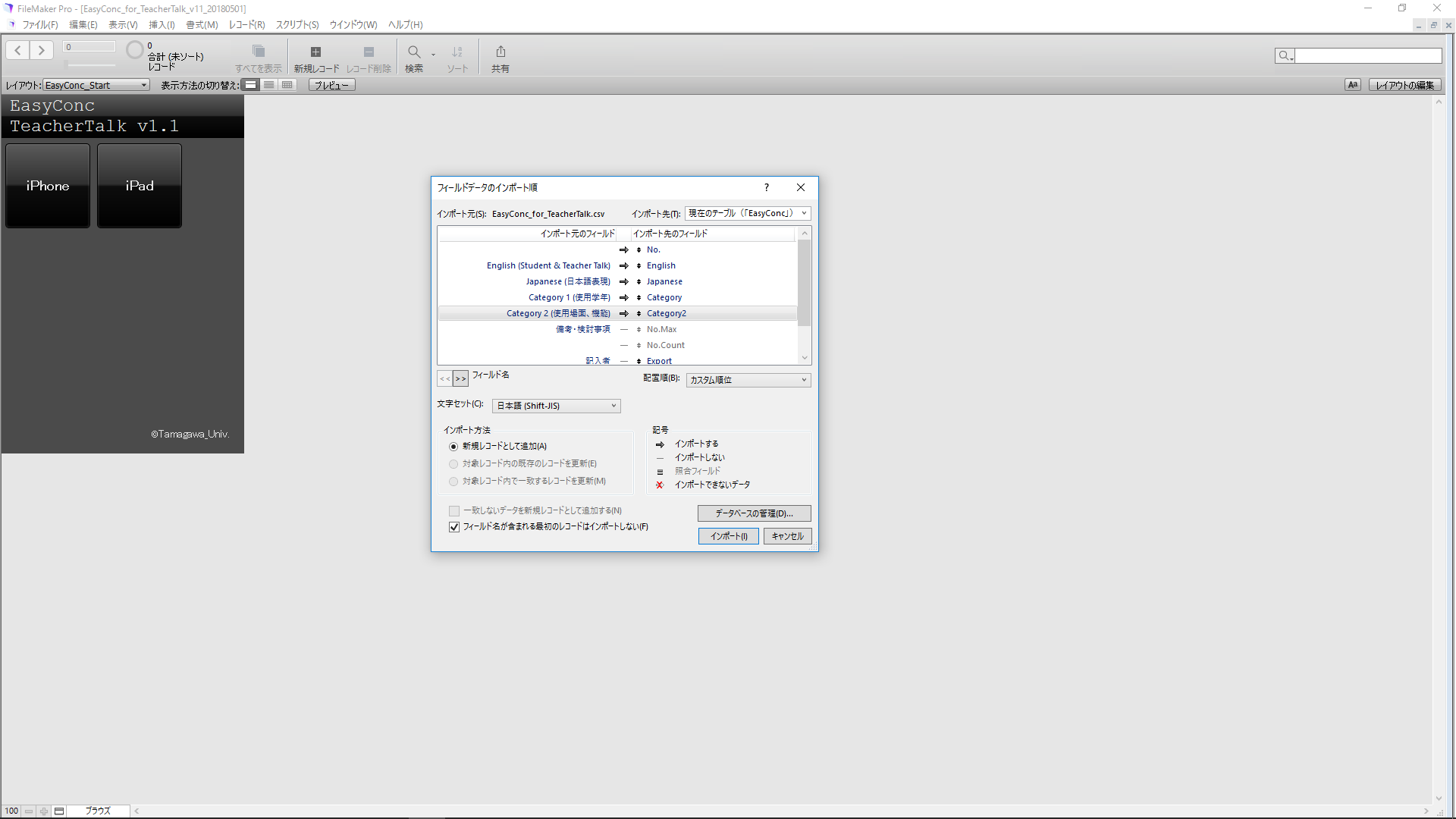 